MODELOS DO TRABALHO CIENTÍFICO E DO BANNER(Categorias: Artigo Científico ou Relato de Caso, ambos no formato Resumo Expandido)OBSERVAÇÕES IMPORTANTESEste modelo tem por objetivo orientar aqueles que desejarem submeter um trabalho científico no formato resumo expandido ao 3º Congresso Aeromédico Brasileiro (CONAER).Para identificação do trabalho deverá ser inserido no CABEÇALHO, o LOGO do CONAER, como está no modelo apresentado.O trabalho científico está limitado a no mínimo 03 (três) e no máximo 04 (quatro) páginas, SEM considerar as referências bibliográficas.TÍTULO DO TRABALHO CIENTÍFICOCategoria:___________Primeiro Autor1; Segundo Autor2; Terceiro Autor3; Quarto Autor4Título: Fonte Arial, Tamanho 12, Negrito, Maiúsculo, Centralizado, Espaçamento entre linhas simples.Autores: Nome(s) completo(s) do(s) autor(es) com último nome em letras maiúsculas. Fonte Arial, Tamanho 12, Espaço Simples, Justificado. Nota de rodapé: Fonte Arial, Tamanho 8, Espaço Simples, Justificado.RESUMOTexto do resumo: descrever sucintamente o trabalho englobando a justificativa, os objetivos, métodos, resultados e conclusões do trabalho, contendo até 250 palavras. Deve ser elaborado em parágrafo único, sem recuos, com espaço entre linhas simples e fonte Arial, tamanho 12.Palavras-chave: Informar três palavras-chave separadas por vírgula.INTRODUÇÃO O texto da introdução deverá contemplar uma pequena revisão sobre a temática na qual o trabalho está inserido. Deverá ainda apresentar o contexto geral do trabalho. (Fonte Arial, Tamanho 12, Justificado, Espaçamento entre linhas de 1,5.)METODOLOGIAIndicar as metodologias utilizadas no trabalho para atingir os objetivos propostos. (Fonte Arial, Tamanho 12, Justificado, Espaçamento entre linhas de 1,5.)RESULTADOS E DISCUSSÕESApresentar os resultados obtidos no trabalho e sua discussão em relação ao conhecimento já disponível. Nos resultados poderão ser apresentadas tabelas, gráficos e outras ilustrações que sejam essenciais à boa compreensão do texto. (Fonte Arial, Tamanho 12, Justificado, Espaçamento entre linhas de 1,5.)CONSIDERAÇÕES FINAISIndicar de forma objetiva as principais conclusões obtidas pelo trabalho. Trata-se do fechamento do trabalho estudado e deve responder às hipóteses enunciadas e aos objetivos do estudo inicialmente apresentados, não sendo indicada a inclusão de dados novos que não tenham sido apresentados anteriormente. (Fonte Arial, Tamanho 12, Justificado, Espaçamento entre linhas de 1,5.)REFERÊNCIASDevem ser listados apenas os trabalhos mencionados no texto, em ordem alfabética do sobrenome, pelo primeiro autor. Dois ou mais autores, separar por ponto e vírgula. Os títulos dos periódicos não devem ser abreviados. A ordem dos itens em cada referência deve obedecer às normas vigentes da Associação Brasileira de Normas Técnicas (ABNT). (Fonte Arial, Tamanho 12, Justificado). Espaçamento entre parágrafos 6pt.MODELO DO BANNERTamanho: 90 cm  X  120 cmFundo branco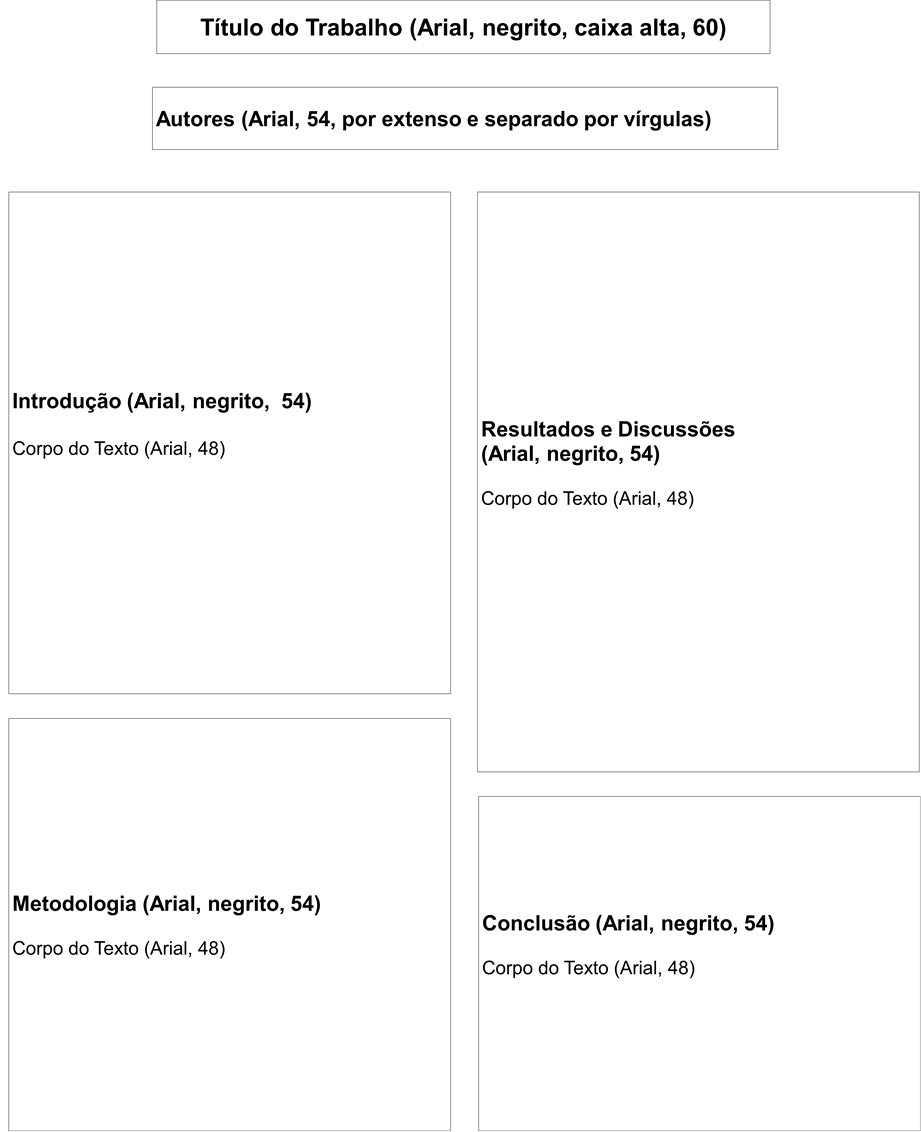 